เมื่อท่านกรอกข้อมูลเรียบร้อยแล้วโปรดบันทึกเป็นไฟล์ .doc หรือ docx และส่งไปยังอีเมล์ tace@sut.ac.th แบบลงทะเบียนแบบลงทะเบียน
   ข้อมูลที่สอบถามทุกข้อ จำเป็นอย่างยิ่งสำหรับการบริหารจัดการและการทำกิจกรรมกลุ่ม 
   โปรดตอบข้อมูลให้ครบทุกข้อ จักขอบคุณยิ่ง"การลงทะเบียนจะสมบูรณ์เมื่อได้รับหลักฐานการชำระเงิน    คลิกดาวน์โหลดเอกสารการชำระเงิน "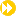 